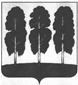 АДМИНИСТРАЦИЯ БЕРЕЗОВСКОГО РАЙОНАХАНТЫ-МАНСИЙСКОГО АВТОНОМНОГО ОКРУГА – ЮГРЫПОСТАНОВЛЕНИЕот  25.07.2018  	         № 647                             пгт. Березово В целях исполнения пункта 1 Плана мероприятий по реализации Концепции комплексного сопровождения людей с расстройствами аутистического спектра и другими ментальными нарушениями в Ханты-Мансийском автономном округе – Югре до 2020 года, утвержденного распоряжением Правительства Ханты-Мансийского автономного округа – Югры от 05.05.2017 № 261-рп, в целях повышения качества комплексной помощи детям с ограниченными возможностями и молодым инвалидам и комплексной помощи людям с расстройством аутистического спектра и другими ментальными нарушениями на территории Березовского района: Создать межведомственную рабочую группу Березовского района по разработке, утверждению и реализации непрерывных индивидуальных маршрутов комплексной реабилитации детей с ограниченными возможностями и молодых инвалидов с учетом необходимости преемственности в работе с детьми и молодыми инвалидами целевой группы по их сопровождению (далее – межведомственная рабочая группа).Утвердить: Положение о межведомственной рабочей группе согласно приложению 1 к настоящему постановлению.Состав межведомственной рабочей группы согласно приложению 2 к настоящему постановлению.Разместить настоящее постановление на официальном веб-сайте органов местного самоуправления Березовского района.Настоящее постановление вступает в силу после его подписания.Контроль за исполнением настоящего постановления возложить на заместителя главы Березовского района И.В. Чечеткину. Глава района                                                                                                    В.И. ФоминПриложение 1к постановлению администрации Березовского районаот 25.07.2018 № 647Положениео межведомственной рабочей группе Березовского района по разработке, утверждению и реализации непрерывных индивидуальных маршрутов комплексной реабилитации детей с ограниченными возможностями и молодых инвалидов с учетом необходимости преемственности в работе с детьми и молодыми инвалидами целевой группы по их сопровождению I. Общие положения1.1. Межведомственная рабочая группа Березовского района по разработке, утверждению и реализации непрерывных индивидуальных маршрутов комплексной реабилитации детей с ограниченными возможностями и молодых инвалидов с учетом необходимости преемственности в работе с детьми и молодыми инвалидами целевой группы по их сопровождению (далее – рабочая группа) создается в целях обеспечения согласованного функционирования и взаимодействия учреждений разной ведомственной принадлежности для рассмотрения вопросов, связанных с реализацией права детей с ограниченными возможностями и молодых инвалидов на проведение комплексной реабилитации.1.2. Рабочая группа осуществляет свою деятельность безвозмездно                 на принципах равноправия членов рабочей группы, коллегиальности принятия решений и гласности.1.3. Рабочая группа в своей деятельности руководствуется правовыми актами Российской Федерации, Ханты-Мансийского автономного округа – Югры, муниципальными правовыми актами, настоящим Положением.II. Основные задачи рабочей группыОсновными задачами рабочей группы являются:2.1. Координация межведомственного взаимодействия по обеспечению реализации прав детей с ограниченными возможностями и молодых инвалидов на проведение комплексной реабилитации и социальной адаптации.2.2. Составление и реализация непрерывных индивидуальных маршрутов комплексной реабилитации детей с ограниченными возможностями и молодых инвалидов. 2.3. Взаимодействие с учреждениями разной ведомственной принадлежности для рассмотрения вопросов, связанных с проведением комплексной реабилитации и социальной адаптации детей с ограниченными возможностями и молодых инвалидов.2.4. Повышение доступности и качества комплексной помощи детям с ограниченными возможностями и молодым инвалидам2.5. Формирование позитивного общественного мнения к детям с ограниченными возможностями и молодым инвалидам.III. Полномочия рабочей группыРабочая группа для осуществления возложенных на нее задач обладает следующими полномочиями:3.1. Организовывать и проводить совещания, консультации с приглашением на них представителей учреждений разной ведомственной принадлежности, обеспечивающих организацию работы с детьми с ограниченными возможностями и молодыми инвалидами, социально направленных общественных организаций, социального предпринимательства. 3.2. Рассматривать вопросы в части соблюдения реализации прав детей с ограниченными возможностями и молодых инвалидов на проведение комплексной реабилитации и социальной адаптации.3.3. Утверждать непрерывные индивидуальные маршруты комплексной реабилитации детей с ограниченными возможностями и молодых инвалидов. 3.4. Анализировать эффективность реализации индивидуальных маршрутов комплексной реабилитации детей с ограниченными возможностями и молодых инвалидов.3.5. Запрашивать и получать в установленном порядке в рамках компетенции необходимую информацию от учреждений разной ведомственной принадлежности, обеспечивающих организацию работы с детьми с ограниченными возможностями и молодыми инвалидами.  3.6. Заслушивать на заседаниях рабочей группы отчеты должностных лиц и руководителей учреждений и организаций по вопросам, связанным с выполнением индивидуальных реабилитационных маршрутов.3.7. Представлять в Управление социальной защиты населения по Березовскому району Департамента социального развития Ханты-Мансийского автономного округа – Югры информацию о ходе выполнения плана работы рабочей группы, утвержденного решением протокола заседания рабочей группы, ежеквартально, в срок до 10 числа месяца, следующего за отчетным кварталом.IV. Состав и порядок работы рабочей группы4.1. Рабочая группа состоит из председателя рабочей группы, заместителя председателя рабочей группы, секретаря рабочей группы и членов рабочей группы. 4.2. Председатель рабочей группы:организует работу рабочей группы и ведет ее заседания;подписывает протоколы заседаний и другие документы рабочей группы;утверждает повестку дня заседания рабочей группы.4.3. Заместитель председателя рабочей группы:по поручению председателя рабочей группы и в его отсутствие ведет заседания рабочей группы;формирует повестку дня заседания рабочей группы.4.4. Секретарь рабочей группы:информирует членов рабочей группы о месте и времени проведения           заседания и повестке дня заседания рабочей группы;рассылает членам рабочей группы материалы по рассматриваемым           вопросам не позднее чем за 3 дня до проведения заседания;оформляет протоколы заседаний рабочей группы.4.5. Члены рабочей группы участвуют в ее работе на общественных началах.4.6. Формой деятельности рабочей группы являются заседания.Заседания рабочей группы проводятся председателем рабочей группы или по его поручению заместителем председателя рабочей группы по мере необходимости.4.7. В случае временного отсутствия члена рабочей группы в заседании рабочей группы может участвовать лицо, замещающее его по должности.Члены рабочей группы обладают равными правами при обсуждении рассматриваемых на заседании вопросов.4.8. Решения рабочей группы принимаются открытым голосованием                и считаются принятыми, если за них проголосовало более половины членов рабочей группы, присутствующих на заседании. При равенстве голосов членов рабочей группы решающим является голос председательствующего на заседании рабочей группы.4.9. Решения рабочей группы оформляются протоколом, который подписывается председательствующим на заседании рабочей группы.4.10. Решения рабочей группы являются обязательными для исполнения участниками межведомственного взаимодействия. 4.11. Контроль за выполнением решений рабочей группы осуществляет председатель рабочей группы.V. Порядок разработки индивидуального реабилитационного маршрутаи оценки эффективности его реализации5.1. С целью эффективности разработки индивидуального реабилитационного маршрута для детей с ограниченными возможностями и молодых инвалидов и его реализации рабочая группа делегирует полномочия по подготовке проекта индивидуального реабилитационного маршрута для детей с ограниченными возможностями и молодых инвалидов и его реализации рабочим подгруппам, которые организуются на базе организации, являющейся координатором в реализации межведомственного взаимодействия:для детей с ограниченными возможностями здоровья в возрасте от 0 до 3 лет – бюджетное учреждение Ханты-Мансийского автономного округа – Югры «Березовская районная больница», бюджетное учреждение Ханты-Мансийского автономного округа – Югры «Игримская районная больница»;для детей с ограниченными возможностями здоровья в возрасте от 3 до 18 лет – Комитет образования администрации Березовского района и подведомственные учреждения, казенное образовательное учреждение Ханты-Мансийского автономного округа-Югры «Березовская школа-интернат для обучающихся с ограниченными возможностями здоровья»;для молодых инвалидов в возрасте от 18 лет и старше – Управление социальной защиты населения по Березовскому района Департамента социального развития Ханты-Мансийского автономного округа – Югры.5.2. Состав рабочих подгрупп формируется исходя из задач, необходимых для эффективности реабилитации детей с ограниченными возможностями и молодых инвалидов. В состав рабочих подгрупп включаются специалисты учреждений образования, дополнительного образования, спорта, здравоохранения, социальной защиты населения, центра занятости населения. Рабочие группы создаются на территории пгт. Березово и пгт. Игрим.5.3. Руководителями рабочих подгрупп являются руководители организаций, являющихся координаторами в реализации межведомственного взаимодействия.5.4. Руководители рабочих подгрупп:локальным актом утверждают состав рабочей подгруппы, положение              о рабочей подгруппе, а также алгоритм межведомственного взаимодействия учреждений и организаций, участвующих в диагностике, разработке и реализации индивидуальных реабилитационных маршрутов;организовывают деятельность рабочей подгруппы;согласовывают утвержденные индивидуальные реабилитационные маршруты с родителями (законными представителями) детей с ограниченными возможностями здоровья и молодых инвалидов в течение 5 рабочих дней после разработки индивидуального реабилитационного маршрута;направляют утвержденные индивидуальные реабилитационные маршруты, согласованные с родителями (законными представителями), соответствующим службам для исполнения на бумажном носителе с соблюдением требований законодательства Российской Федерации о персональных данных;регулярно, не реже чем 1 раз в год, проводят оценку эффективности         реабилитации детей с ограниченными возможностями и молодых инвалидов;по результатам оценки выносят предложения по проведению коррекции индивидуального реабилитационного маршрута;представляют на заседание рабочей группы показатели эффективности реализации индивидуальной программы реабилитации.5.5. Ответственным за ведение единого реестра муниципального образования: детей с ограниченными возможностями здоровья является территориальная психолого-медико-педагогическая комиссия Березовского района; молодых инвалидов являются бюджетное учреждение Ханты-Мансийского автономного округа – Югры «Березовская районная больница», бюджетное учреждение Ханты-Мансийского автономного округа – Югры «Игримская районная больница».Приложение 2к постановлению администрации Березовского районаот 25.07.2018 № 647Состав межведомственной рабочей группы Березовского района по разработке, утверждению и реализации непрерывных индивидуальных маршрутов комплексной реабилитации детей с ограниченными возможностями и молодых инвалидов с учетом необходимости преемственности в работе с детьми и молодыми инвалидами целевой группы по их сопровождению (далее – рабочая группа)О межведомственной рабочей группе Березовского района по разработке, утверждению и реализации непрерывных индивидуальных маршрутов комплексной реабилитации детей с ограниченными возможностями и молодых инвалидов с учетом необходимости преемственности в работе с детьми и молодыми инвалидами целевой группы по их сопровождению1.Чечеткина Ирина Викторовна–заместитель главы Березовского района, председатель рабочей группы; 2.Антоненко Ирина Леонидовна–начальник Управления социальной защиты населения по Березовскому району, заместитель председателя рабочей группы (по согласованию);3.Хазиева Анна Валерьевна –ведущий специалист отдела по труду, социальной и молодежной политике администрации Березовского района, секретарь рабочей группы.Члены рабочей группы:Члены рабочей группы:4.Андронюк Лия Федоровна–председатель комитета образования администрации Березовского района;5.Байкова Оксана Владимировна–педагог-психолог казенного образовательного учреждения Ханты-Мансийского автономного округа-Югры «Березовская школа-интернат для обучающихся с ограниченными возможностями здоровья»;6.Даванова Тамара Борлдаевна–врач-психиатр-нарколог бюджетного учреждения Ханты-Мансийского автономного округа – Югры «Игримская районная больница»;7.Дудина Анжела Анатольевна –методист муниципального автономного учреждения «Образовательный центр» (по согласованию);8.Канева Зульфия Рашитовна–консультант-руководитель группы работы со страхователями по Березовскому району Государственного учреждения - регионального отделения Фонда социального страхования Российской Федерации по Ханты-Мансийскому автономному округу – Югре;9.Козырева Светлана Геннадьевна –директор казенного учреждения Ханты-Мансийского автономного округа – Югры «Березовский центр занятости населения»;10.Комаров Денис Викторович–врач-психиатр-нарколог бюджетного учреждения Ханты-Мансийского автономного округа – Югры «Березовская районная больница»;11.Кутырева Алина Николаевна –директор муниципального автономного учреждения «Образовательный центр» (по согласованию);12.Мурзина Галина Ивановна –председатель районной общественной организации Всероссийского общества инвалидов (по согласованию);13.Хазиахметова Татьяна Леонидовна –председатель комитета по культуре и спорту администрации Березовского района.